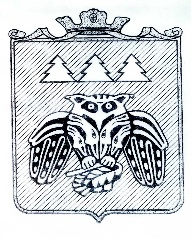 ПОСТАНОВЛЕНИЕадминистрации муниципального образованиямуниципального района «Сыктывдинский»«Сыктывдiн» муниципальнöй районынмуниципальнöй юкöнса администрациялöнШУÖМот 21 октября 2015 года				                                           № 10/1729О выделении субсидии субъектам малого предпринимательства Руководствуясь частью 2 статьи 179 Бюджетного кодекса Российский Федерации в целях реализации муниципальной программы муниципального образования муниципального района «Сыктывдинский» «Развитие экономики» на период до 2020 года», утвержденной постановлением администрации муниципального района «Сыктывдинский» от 25 июня 2014 года № 6/1155 и в соответствии с протоколом заседания комиссии по рассмотрению заявок субъектов малого и среднего предпринимательства, претендующих на получение финансовой поддержки за счет средств бюджета муниципального образования муниципального района «Сыктывдинский» от 8 октября 2015 года, администрация муниципального образования муниципального района «Сыктывдинский»ПОСТАНОВЛЯЕТ:Выделить субсидию в рамках подпрограммы 2 «Малое и среднее предпринимательство в МО МР «Сыктывдинский» муниципальной программы муниципального образования муниципального района «Сыктывдинский» «Развитие экономики» на период до 2020 года» следующим субъектам малого  и среднего предпринимательства:ИП Ладанову Петру Васильевичу на реализацию проекта «Открытие агентства репортажной фотографии и видеографии «Репортажка» в размере 200 000,0 рублей, в том числе за счет: - бюджета МО МР «Сыктывдинский» - 2 000,0 рублей, - за счет средств республиканского бюджета Республики Коми по Соглашению от 08.10.2015 г. № 09-МБ/2015 между Министерством экономического развития Республики Коми и администрацией МО МР «Сыктывдинский» - 198 000,0 рублей;ИП Тернову Сергею Александровичу на реализацию проекта «Выращивание производственной птицы (кур, перепелов), производство пищевого яйца и мяса птицы и организация тепличного овощеводства» в размере 200 000,0 рублей, в том числе за счет: - бюджета МО МР «Сыктывдинский» - 2 000,0 рублей, - за счет средств республиканского бюджета Республики Коми по Соглашению от 08.10.2015 г. № 09-МБ/2015 между Министерством экономического развития Республики Коми и администрацией МО МР «Сыктывдинский» - 198 000,0 рублей;ИП Турбылеву Вадиму Александровичу на реализацию проекта «Открытие производства строительных блоков из газобетона» в с. Пажга в размере 200 000,0 рублей, в том числе за счет: - бюджета МО МР «Сыктывдинский» - 2 000,0 рублей, - за счет средств республиканского бюджета Республики Коми по Соглашению от 08.10.2015 г. № 09-МБ/2015 между Министерством экономического развития Республики Коми и администрацией МО МР «Сыктывдинский» - 198 000,0 рублей;ИП ГКФХ Буранкову Александру Евдокимовичу на финансирование части затрат на уплату лизинговых платежей по договорам финансовой аренды (лизинга) на приобретение трактора «Беларус – 82.1» для развития крестьянского (фермерского) хозяйства в с. Пажга в размере 241 000,0 рублей, в том числе за счет: - бюджета МО МР «Сыктывдинский» - 3 000,0 рублей, - за счет средств республиканского бюджета Республики Коми по Соглашению от 08.10.2015 г. № 09-МБ/2015 между Министерством экономического развития Республики Коми и администрацией МО МР «Сыктывдинский» - 238 000,0 рублейООО «Сельхозпредприятие «Коми му» на финансирование части расходов субъектов малого предпринимательства, крестьянских (фермерских) хозяйств, сельскохозяйственных кооперативов, реализующих проекты, связанных с приобретением и обновление основных средств на реализацию  проекта «Приобретение навозоуборочных скребковых транспортеров» в с. Зеленец» за счет средств бюджета МО МР «Сыктывдинский» в размере 323 500,0 рублей, в том числе за счет: - бюджета МО МР «Сыктывдинский» - 110 000,0 рублей, - за счет средств республиканского бюджета Республики Коми - 163 500,0 рублей  и - за счет средств федерального бюджета – 50 000,0 рублей  по  Соглашению от 08.10.2015 г. № 09-МБ/2015 между Министерством экономического развития Республики Коми и администрацией МО МР «Сыктывдинский» и - за счет средств федерального бюджета – 50 000,0 рублей;Потребительскому обществу «Сыктывдин» на финансирование части расходов субъектов малого предпринимательства, крестьянских (фермерских) хозяйств, сельскохозяйственных кооперативов, реализующих проекты, связанных с приобретением и обновление основных средств на реализацию проекта «Газоснабжение в магазине № 6 «Продукты» с. Шошка за счет средств бюджета МО МР «Сыктывдинский» в размере 207 000,0 рублей, в том числе за счет:- бюджета МО МР «Сыктывдинский» - 110 000,0 рублей, - за счет средств республиканского бюджета Республики Коми - 47 000,0 рублей  и - за счет средств федерального бюджета – 50 000,0 рублей по Соглашению от 08.10.2015 г. № 09-МБ/2015 между Министерством экономического развития Республики Коми и администрацией МО МР «Сыктывдинский»; ОАО «Выльгортской сапоговаляльной фабрике» на финансирование части расходов субъектов малого предпринимательства, крестьянских (фермерских) хозяйств, сельскохозяйственных кооперативов, реализующих проекты, связанных с приобретением и обновление основных средств на реализацию проекта «Техническое перевооружение котельной, для перевода на использование природного газа» за счет средств бюджета МО МР «Сыктывдинский» в размере 839 619,0 рублей по Соглашению от 08.10.2015 г. № 09-МБ/2015 между Министерством экономического развития Республики Коми и администрацией МО МР «Сыктывдинский» в том числе:- за счет средств республиканского бюджета Республики Коми - 739 619,0 рублей, - за счет средств федерального бюджета – 100 000,0 рублей;ООО «Веста» на финансирование части расходов субъектов малого предпринимательства, крестьянских (фермерских) хозяйств, сельскохозяйственных кооперативов, реализующих проекты, связанных с приобретением и обновление основных средств на реализацию проекта «Модернизация предприятия по производству «Биотоплива» за счет средств бюджета МО МР «Сыктывдинский» в размере 325 000,0 рублей по Соглашению от 08.10.2015 г. №09-МБ/2015 между Министерством экономического развития Республики Коми и администрацией МО МР «Сыктывдинский» в том числе:- за счет средств республиканского бюджета Республики Коми – 225 000,0 рублей - за счет средств федерального бюджета – 100 000,0 рублей;ИП Смирновой Галине Ильиничне на финансирование части расходов субъектов малого предпринимательства, крестьянских (фермерских) хозяйств, сельскохозяйственных кооперативов, реализующих проекты, связанных с приобретением и обновление основных средств на реализацию проекта «Производство и реализация  хлеба» за счет средств бюджета МО МР «Сыктывдинский» в размере 591 875,0 рублей, по Соглашению от 08.10.2015 г. №09-МБ/2015 между Министерством экономического развития Республики Коми и администрацией МО МР «Сыктывдинский» в том числе:- за счет средств республиканского бюджета Республики Коми – 491 875,0 рублей,- за счет средств федерального бюджета – 100 000,0 рублей;ИП ГКФХ Федорову Айдару Витальевичу на финансирование части расходов субъектов малого предпринимательства, крестьянских (фермерских) хозяйств, сельскохозяйственных кооперативов, реализующих проекты, связанных с приобретением и обновление основных средств на реализацию проекта «Техническая модернизация убойного пункта в с. Выльгорт, приобретение автомашины для перевозки скота» за счет средств бюджета МО МР «Сыктывдинский» в размере 1 805 000,0 рублей по Соглашению от 08.10.2015 г. №09-МБ/2015 между Министерством экономического развития Республики Коми и администрацией МО МР «Сыктывдинский» в том числе:- за счет средств республиканского бюджета Республики Коми – 805 000,0 рублей,- за счет средств федерального бюджета – 1 000 000,0 рублей;ООО «Пажга» на финансирование части расходов субъектов малого предпринимательства, крестьянских (фермерских) хозяйств, сельскохозяйственных кооперативов, реализующих проекты, связанных с приобретением и обновление основных средств на реализацию проекта «Техническое перевооружение сельскохозяйственного производства ООО «Пажга» за счет средств бюджета МО МР «Сыктывдинский» в размере 3 000 300,0 рублей по Соглашению от 08.10.2015 г. №09-МБ/2015 между Министерством экономического развития Республики Коми и администрацией МО МР «Сыктывдинский» в том числе:-  за счет средств республиканского бюджета Республики Коми – 494 156,0 рублей, - за счет средств федерального бюджета – 2 506 144,0 рублей;ООО «Леспромсервис» на финансирование части расходов субъектов малого предпринимательства, крестьянских (фермерских) хозяйств, сельскохозяйственных кооперативов, реализующих проекты, связанных с приобретением и обновление основных средств на реализацию проекта «Монтаж системы вентиляции в цехе по ремонту и ТО грузового автотранспорта» за счет средств бюджета МО МР «Сыктывдинский» в размере 99 942,0 рублей по Соглашению от 08.10.2015 г. №09-МБ/2015 между Министерством экономического развития Республики Коми и администрацией МО МР «Сыктывдинский» в том числе:-  за счет средств федерального бюджета – 99 942,0 рублей;ИП Мамедову Хасану Хусеновичу на финансирование части расходов субъектов малого предпринимательства, крестьянских (фермерских) хозяйств, сельскохозяйственных кооперативов, реализующих проекты, связанных с приобретением и обновление основных средств на реализацию проекта «Техническая модернизация организации перевозки хлебобулочных изделий» за счет средств бюджета МО МР «Сыктывдинский» в размере 433 037,0 рублей по Соглашению от 08.10.2015 г. №09-МБ/2015 между Министерством экономического развития Республики Коми и администрацией МО МР «Сыктывдинский» в том числе:- за счет средств федерального бюджета – 433 037,0 рублей;ООО «Комибрус» на финансирование части расходов субъектов малого предпринимательства, крестьянских (фермерских) хозяйств, сельскохозяйственных кооперативов, реализующих проекты, связанных с приобретением и обновление основных средств на реализацию проекта «Сушильный комплекс фирмы КАТРЕС» за счет средств бюджета МО МР «Сыктывдинский» в размере 2 500 000,0 рублей по Соглашению от 08.10.2015 г. №09-МБ/2015 между Министерством экономического развития Республики Коми и администрацией МО МР «Сыктывдинский» в том чсиле:- за счет средств федерального бюджета – 2 500 000,0 рублей;ООО «Лыжный клуб» на финансирование части расходов субъектов малого предпринимательства, крестьянских (фермерских) хозяйств, сельскохозяйственных кооперативов, реализующих проекты, связанных с приобретением и обновление основных средств на реализацию проекта «Горнолыжный подъемник буксировочный на территории местечка «Зеленецкие Альпы» за счет средств бюджета МО МР «Сыктывдинский» в размере 3 133 817,0 рублей по Соглашению от 08.10.2015 г. №09-МБ/2015 между Министерством экономического развития Республики Коми и администрацией МО МР «Сыктывдинский» в том числе:- за счет средств федерального бюджета – 3 133 817,0 рублей;ООО «Часово» на финансирование части затрат на уплату лизинговых платежей по договорам финансовой аренды (лизинга), недополученную в 2014 году из федерального бюджета денежную сумму за счет средств бюджета МО МР «Сыктывдинский» в размере 13 300,0 рублей в том числе:- за счет средств федерального бюджета – 13 300,0 рублей;Контроль за исполнением настоящего постановления возложить на заместителя руководителя администрации муниципального района  (Н.В. Долингер).Настоящее постановление вступает в силу со дня его официального опубликования.Первый заместитель руководителяадминистрации муниципального района	                                                              К.М. Баранов